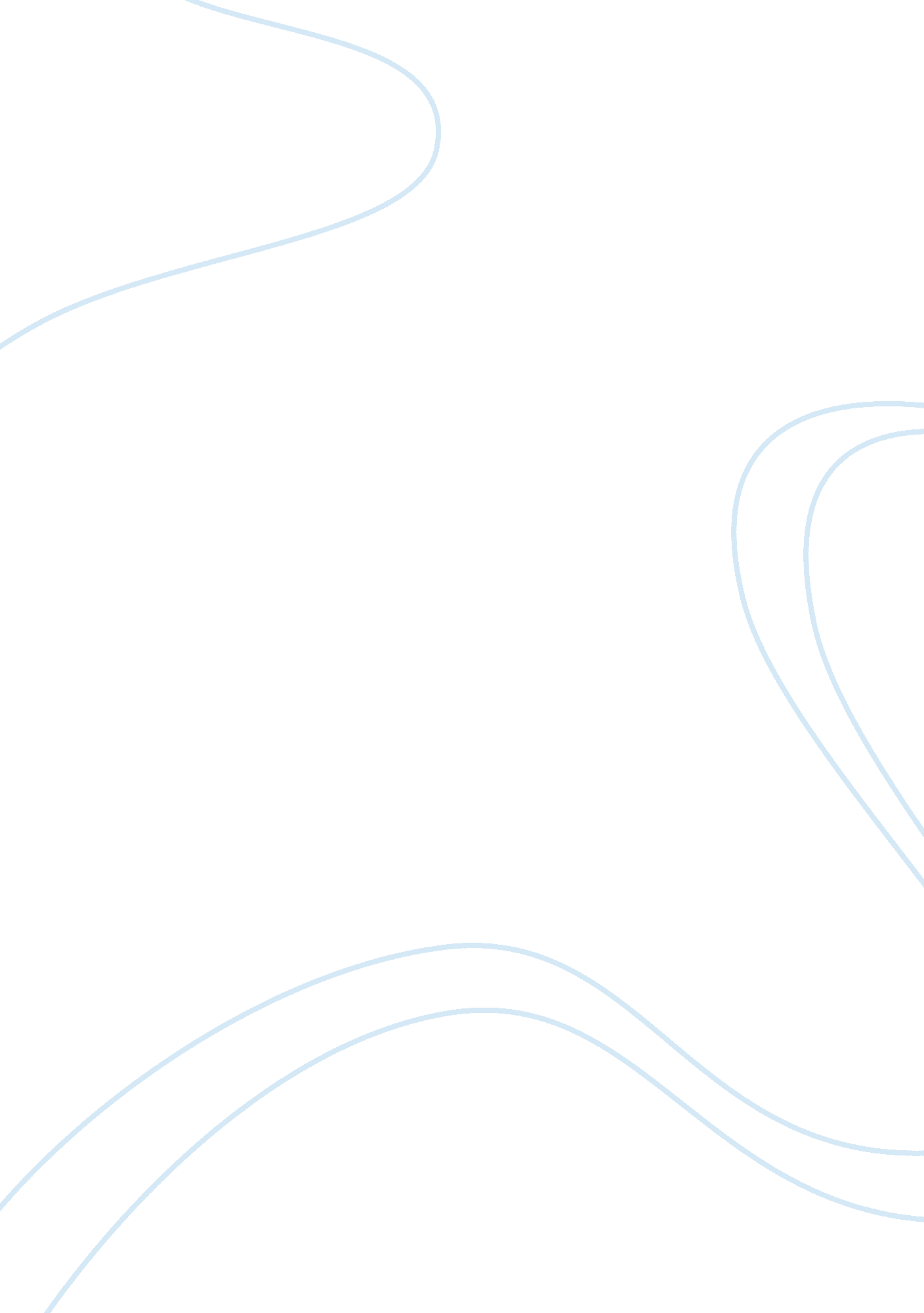 Tales from the crypt and coral reef: the successes and challenges of identifying ...Health & Medicine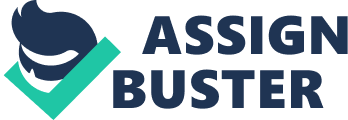 Introduction Herpesviruses are double-stranded DNA viruses which infect many members of the animal kingdom, including mammals, birds and reptiles ( McGeoch and Gatherer, 2005 ), fish ( Lepa and Siwicki, 2012 ), amphibians ( Davison et al., 2006 ), molluscs ( Nicolas et al., 1992 ; Savin et al., 2010 ), and cnidarians ( Vega Thurber et al., 2008 ; Grasis et al., 2014 ). They typically infect a large proportion of their target population, spreading through a variety of horizontal and vertical routes. They can cause disease in many settings, e. g., hemorrhage disease in elephants caused by elephant endothelial herpesviruses ( Wilkie et al., 2014 ); cancers caused by the human gammaherpesviruses Epstein-Barr virus (EBV) and Kaposi’s sarcoma-associated herpesvirus (KSHV) ( Taylor and Blackbourn, 2011 ); pulmonary infection in cats caused by feline herpesvirus 1 ( Thiry et al., 2009 ) and terrapene herpesvirus 1-associated pneumonia in Eastern box turtles ( Sim et al., 2014 ); seasonal mass mortality in oysters ( Nicolas et al., 1992 ); and herpes simplex virus (HSV) encephalitis in humans ( Whitley, 2006 ). Disease may be associated with primary infection, reactivation of latent infection, immune suppression, or immune senescence. Previous approaches to herpesvirus discovery have utilized a range of methods, discussed in greater depth elsewhere ( Bexfield and Kellam, 2011 ). Briefly, these include: electron microscopy [EBV and cytomegalovirus (CMV); Ho, 2008 ], PCR-based representational difference analysis (KSHV; Chang et al., 1994 ), DNA in situ hybridization (chelonid herpesviruses Teifke et al., 2000 ), immunohistochemistry (alcelaphine herpesviruses Klieforth et al., 2002 ), and polymerase chain reaction (PCR) and Sanger sequencing (primate rhadinoviruses Lacoste et al., 2001 , and lizard herpesviruses Wellehan et al., 2004 ; Literak et al., 2010 ). Metagenomics is the newest approach to add to this list: a deep-sequencing-based analysis of the nucleic acid contents of a cellular or acellular sample, unreliant on tissue culture and without reference to prior knowledge of which viruses are present in a sample. Because herpesviruses are widespread among animals, herpesvirus-like sequences are likely to be present in many metagenomic studies. There are also features of herpesvirus molecular biology which increase the likelihood that deep-sequencing studies which are not explicitly metagenomic in nature will nevertheless detect herpesviruses, which may or may not be disease-associated. As widespread DNA viruses, any animal genome sequencing project that uses DNA from primary tissue or samples (e. g., saliva or blood) is likely to include sequences from herpesviruses present in that organism. Even though virus detection is not a primary target of host genome sequencing studies, viruses present in the sample will form a proportion of the sequence reads, and herpesviruses have been discovered in exactly such data ( Aswad and Katzourakis, 2014 ). In this review article, we summarize some of the success stories in identifying novel herpesviruses through metagenomics, and offer a warning on the topic of virus discovery. Finding the Needle in a Haystack Much herpesvirus genome sequencing in the past has relied upon large volumes of DNA, acquired through culturing the virus in permissive cell lines ( Baer et al., 1984 ; Lei et al., 2013 ; Lin et al., 2013 ). In uncultured or unenriched samples, herpesvirus DNA is present in much smaller proportions than host DNA ( Depledge et al., 2011 ). Herpesvirus genomes are typically hundreds of kilobases in length, complicating the task of Sanger or ultra-deep sequencing of herpesvirus genomes. The problem of poor virus to host DNA ratios applies equally to herpesvirus discovery. It is perhaps unsurprising that many herpesviruses are identified using consensus or degenerate PCR primer sets, but their genomes remain unsequenced (e. g., Bodewes et al., 2014 ; Sim et al., 2014 ). The success of identifying novel herpesviruses or of characterizing their genomes further is influenced by the similarity of the novel herpesvirus to related viruses. Some uncharacterized herpesviruses may map well to related herpesviruses, and are relatively easy to assemble from deep-sequence data, or design consensus primers to amplify. Divergent herpesviruses are more difficult to detect and assemble using traditional methods, mapping poorly to existing reference sequences ( Pop, 2009 ). Highly similar and divergent herpesviruses alike may require de novo assembly to generate accurate consensus sequences, and potentially further PCR and sequencing to fill gaps in the assembly or confirm novel sequences (e. g., Babra et al., 2012 ). Metagenomics has an important role in identifying and characterizing divergent herpesviruses, and in allowing the discovery of herpesviruses in hosts or tissue types they might not be expected to be found in. Deep-Sequencing of Deltaherpesviruses Elephant endotheliotropic herpesviruses 1A (EEHV1A) and 1B (EEHV1B), causes of hemorrhage disease in African and Asian elephants, required deep sequencing and de novo assembly to characterize their complete genome sequences ( Wilkie et al., 2013 ). EEHVs cannot yet be propagated in tissue culture and must be sequenced from primary tissue—in this case, necropsy tissue from a juvenile Asian elephant. While EEHVs were known of from traditional PCR and Sanger-based methods, the complete genome sequence proved to be divergent from known herpesviruses, with 60 novel herpesvirus genes identified in the EEHV1A genome ( Ling et al., 2013 ). Whole genome sequencing of EEHV5 revealed further genetic diversity between strains, with only 60% similarity between EEHV1A and EEHV5 ( Wilkie et al., 2014 ), and 25% nucleotide divergence between coding regions of EEHV1A and EEHV2 ( Richman et al., 2014 ). The use of deep-sequencing to resolve the genome sequences of EEHVs expands our knowledge of herpesvirus diversity, and may lead to the identification of putative deltaherpesviruses in other species. Herpesviruses Hiding in Plain Sight Public sequence repositories containing mapped and unmapped reads from large genome-sequencing projects are fertile territory for identifying novel herpesviruses. Untargeted deep and ultra-deep sequencing of mammalian genomes from primary samples can serve as metagenomic datasets for researchers able to re-analyze the data in ways that may not have been anticipated in the original project. Aswad and Katzourakis (2014) screened 14 whole genomes from nine primate sequences available in GenBank for known herpesvirus protein sequence clusters, hoping to identify novel herpesviruses. Characterizing primate herpesvirus diversity is of interest to researchers for a number of reasons: herpesviruses have both zoonotic ( Hummeler et al., 1959 ) and anthroponotic ( Huemer et al., 2002 ) potential in primates, with high fatality rates for humans and non-human primates ( Estep et al., 2010 ); increasing our knowledge of herpesviruses in other species may provide new model systems for understanding how herpesviruses cause disease in humans ( Staheli et al., 2014 ); and the identification of putative endogenous herpesviral elements within primate genomes serves as a fossil record for the herpesviridae ( Aswad and Katzourakis, 2014 ). Aswad and Katzourakis successfully identified novel herpesvirus-like sequences, and constructed partial herpesvirus genomes, from the whole genome sequences of two primates not previously known to carry herpesviruses: the aye-aye ( Daubentonia madagascariensis ) and Philippine tarsier ( Tarsius syrichta ). Aswad and Katzourakis analyzed both mapped and unmapped reads from the primate genomes, enabling them to identify both exogenous, and chromosomally integrated, potentially endogenised, herpesviruses. The tarsier herpesvirus sequences were particularly interesting because they are the first report of a potentially endogenous herpesvirus, related to human herpesvirus 6B which chromosomally integrates in a small proportion of humans ( Luppi et al., 1993 ; Tanaka-Taya et al., 2004 ). The tarsier herpesvirus sequences they reported were heavily mutated, not replication competent and contiguous with stretches of host DNA, supporting the view that this virus has become fully endogenised in tarsier evolutionary history. They were also able to assemble much larger regions of the bonobo ( Pan paniscus ) herpesvirus Pan paniscus lymphocryptovirus 1 (PpanLCV1), covering an estimated 45% of its genome (∼78, 000 bp), which was only previously known from small fragments (∼3000 bp; Ehlers et al., 2003 ). While a successful strategy for discovering novel herpesviruses, this approach differs from that employed by metagenomics studies. The authors acted with a reasonable assumption that herpesviruses might be present in the data they were screening, searching only for sequences with similarity to previously reported herpesvirus-like sequences. Successful identification of novel herpesviruses in host genome sequence datasets also relies on the genomes being sequenced from primary tissue (blood and liver biopsy, in two cases) rather than cell lines, which do not contain the diversity of viruses found in a primary tissue sample. For example, the bonobo genome was sequenced from a bonobo lymphoblastoid cell line which was immortalized in the laboratory using the human herpesvirus EBV ( Prufer et al., 2012 ); this dataset is therefore much more likely to contain human EBV sequences, present in every cell, than primate gammaherpesviruses. Utilizing uncultured primary samples is at the heart of metagenomics. Going Batty for Metagenomics Metagenomics may be seen as the opposite side of the coin to host genome sequencing projects: while host genome sequence assembly discards all sequences which are not on target to the host genome, metagenomic studies focus on non-host sequences (reviewed in Mokili et al., 2012 ). Eliminating or reducing the amount of host nucleic acid present in sequencing data sets has been addressed in some metagenomics studies of bat viral diversity, with success—three recent studies of chiropteran (bat) metagenomes have identified novel herpesvirus sequences, findings confirmed by a fourth study. Bats represent a fifth of the classified mammalian species on earth, and are thought to be a significant reservoir of emerging infectious diseases, particularly those bats found in urban areas or used by humans as a food source ( Luis et al., 2013 ). Straw-colored fruit bats ( Eidolon helvum ) are widely distributed across Africa and eaten as bushmeat—and therefore a potential zoonotic reservoir ( Baker et al., 2013 ). Studying the viral diversity of this bat is therefore of significant interest to researchers. The sampling approach taken by Baker et al. (2013) was to pool the nucleic acids taken from three sample types: urine, collected non-invasively, and throat and lung swabs obtained from wild, anaesthetized bats from rural and urban locations in Ghana, with sequences assembled de novo . They identified sequences from previously unknown bat herpesviruses, with most reads belonging to beta and gammaherpesviruses. The largest proportion of herpesviral reads were obtained from throat swabs, underlining the importance of choosing appropriate primary samples in herpesvirus discovery. The presence of novel herpesviruses was then confirmed by PCR amplification of fragments from the original samples. Multiple novel herpesviruses were also discovered in a sample of bats from China, which included a broader sampling strategy than in the Baker et al. (2013) study. Anal and pharyngeal swaps were collected from 11 bat species ( Wu et al., 2012 ). In order to maximize the ratio of viral to host/eukaryotic nucleic acid, samples were passed through a filter to remove bacterial and eukaryotic cells. Sequence-independent nucleic acid amplification was used to increase the available genetic material for sequencing, and deep-sequence reads were aligned to the NCBI nt database, identifying novel bat herpesviruses. Even after physical filtering, only 1. 2% of sequencing reads were viral, but among these reads, they were able to identify sequences from two previously unknown betaherpesviruses and two gammaherpesviruses. Wu et al. (2012) then used PCR amplification and genome walking to confirm the presence of novel herpesviruses and obtain longer sequences for phylogenetic analysis from the original sample. Clearly low herpesvirus abundance in the initial sample was a factor in preventing whole-genome assembly from the primary material; but metagenomics was integral to identifying the viruses. A similar study of seven bat species from eastern North American detected a further novel bat betaherpesvirus ( Donaldson et al., 2010 ), from saliva and fresh feces. Samples were passed through a filter to reduce non-viral nucleic acid carry-over, and pooled by species, sex, and age for sequencing to increase the total pool of nucleic acid available. Sequence-independent sample amplification with random hexamers was used, followed by deep-sequencing and de novo assembly. A metagenomic study of French bats ( Dacheux et al., 2014 ) which examined lung, liver and brain tissue from the carcasses of five species was also able to find evidence of the herpesviruses reported by previous studies, reinforcing the ubiquity of herpesviruses among the chiropterans. It is further evident from these studies that saliva, throat swabs and primary tissue samples are integral to herpesvirus discovery. An Ocean of Herpesviruses Metagenomics is changing our ideas of where future herpesviruses may be discovered, providing evidence of herpesvirus-like DNA in cnidarians. A metagenomic study of a salt-water coral virome revealed herpesvirus-like sequences in Porites compressa . The researchers performed deep-sequencing of the coral in optimal and “ stressed” conditions, including increased temperatures, increased acidity, and nutritional stress. They found a small number of herpesvirus-like reads in the coral harvested under optimal conditions, but a much greater number of herpesvirus-like reads were identified in the stressed coral samples. The researchers suggest this is due to lytic reactivation of herpesviruses within the coral under conditions of stress, reflecting what is known about herpesvirus reactivation in mammals. They were able to PCR amplify and sequence a gene with moderate identity to the thymidylate synthase gene from Herpesvirus saimiri 2 ( Vega Thurber et al., 2008 ). The same research group followed this up with a metagenomic analysis of four species of coral ( Acropora , Diploria , Montastraea , and Porites ) to test for associations between herpesvirus-like sequence abundance and disease in cnidarians ( Soffer et al., 2014 ), and used transmission electron microscopy to identify herpesvirus-like particles within the cells of healthy coral. Using de novo assembly, they found that herpesvirus-like sequences were more common in healthy coral than diseased coral. This result contradicts the previous study, and highlights the difficulties in making quantitative comparisons between metagenomic datasets, when sequences from novel viruses cannot be normalized to gene or genome length for quantification in the manner of RNA-seq data ( Mortazavi et al., 2008 ). While herpesvirus-like sequences had previously been detected in molluscs (e. g., Davison et al., 2005 ), metagenomics was instrumental in finding herpesvirus-like sequences in cnidarians. Subsequent metagenomic studies of fresh water cnidarians have also found herpesvirus-like sequences in a number of species of hydra ( Grasis et al., 2014 ). Novel Virus or Novel Contaminant? There are warnings attached to highly sensitive deep-sequencing and metagenomic discovery of any virus: principally, the risk of contamination. Deep-sequencing and de novo assembly of viral nucleic acids provide unprecedented opportunities to identify new viruses, some of which may be pathogenic, but these technologies may also detect contaminating nucleic acids that can be introduced to the sample extraction and sequencing pipeline at many different points. There have been a number of high profile reports over the last 5 years of “ novel” viruses ( Xu et al., 2013 ), which have later been identified as nucleic acid contaminants from commercial sequencing products (e. g., Naccache et al., 2013 , 2014 ; Rosseel et al., 2014 ). The origins of these nucleic acids are as diverse as mice ( Erlwein et al., 2011 ) and algae ( Naccache et al., 2013 , 2014 ). Viral contamination of cell lines ( Hue et al., 2010 ), especially those which have been xenografted during their life in tissue culture ( Griffiths et al., 1997 , 2002 ; Paprotka et al., 2011 ), has also proven to be a significant problem. The story of these “ rumor viruses” ( Weiss, 2010 ) must serve as a constant reminder to the virus discovery and metagenomics community. Furthermore, the problem is not confined to viruses, encompassing bacterial contamination of nucleic acid extraction spin columns ( Salter et al., 2014 ) and other laboratory reagents. Screening of control samples and potentially of common laboratory reagents used as each point of the sample preparation process may be necessary for researchers to be confident that they have identified a novel herpesvirus. The need for further biological characterization to clarify the relationship between a novel pathogen and a disease is a well-recognized problem in viruses studied primarily from molecular data (reviewed in Lipkin, 2010 ). For example, Bodewes et al. (2014) explicitly comment on the problem of establishing etiology in their report of a novel herpesvirus in harbor and gray seals, initially discovered in juvenile seals with ulcerative gingivitis but also found to be present in a large proportion of healthy controls. Methodology Influences Success Metagenomic and deep-sequence analysis of a wide range of eukaryotic organisms over the last decade has shown that herpesviruses are more diverse and ubiquitous than previously imagined. Successful identification of novel herpesviruses or related viruses will rely on the availability of high-quality DNA and RNA from suitable primary samples. While samples collected non-invasively, such as feces or urine, are immediately appealing for virus discovery because they are easy to collect, they may not be the ideal source material for identifying novel herpesviruses. Metagenomic analysis of bats found most herpesvirus-related sequence reads in throat swab or saliva samples. The primate sequence data in which novel herpesviruses were identified in public sequence repositories were initially sampled from blood and liver. There is an obvious correlation with the cellular tropism of individual herpesvirus species, their abundance in a particular tissue, and the likelihood of discovering a herpesvirus. Herpesviruses with a tropism for lymphocytes may be most readily detectable in blood samples or lymph node biopsies, for example. The physiological and environmental stresses affecting the host may also be an important variable in novel herpesvirus detection. Metagenomics is an important tool in characterizing herpesviruses previously only known of from sequencing of short PCR amplicons. The success of metagenomics methods improves as the proportion of viral reads within a sample increases. Enriching for total viral material within a sample can be achieved by physical methods early in the sample preparation process, physically reducing the amount of contaminating non-viral nucleic acid using combinations of centrifugation, filtration and nuclease treatments (reviewed in Hall et al., 2014 ). Further enrichment is then possible, either sequence-independent enrichment using random hexamers or targeted enrichment (such as Sure Select) of specific viruses. All of these approaches may be needed to assemble whole genomes of herpesviruses from uncultured primary samples ( Depledge et al., 2011 ). Targeted enrichment of herpesviruses relies on whole genome sequences being available for the virus of interest. Deep sequencing data from metagenomic studies can provide the sequences needed to design an initial set of PCR primers, as with phocine herpesvirus 7 ( Bodewes et al., 2014 ), or target enrichment baits so that further sequence information can be collected. Metagenomics has also identified novel viruses from many other families, including coronaviruses ( Schurch et al., 2014 ), papillomaviruses ( Canuti et al., 2014 ), and tornoviruses ( Ng et al., 2009 ), to give just a few examples. Our closest living relatives, chimpanzees, bonobos and gorillas, are a rich source of human herpesvirus-like agents; whole-genome sequences of these viruses would tell us about our shared evolution with these ancient and successful pathogens. The discovery of two previously unknown primate herpesviruses in public sequence repositories ( Aswad and Katzourakis, 2014 ) makes clear the possibilities for identifying further novel primate herpesviruses through metagenomics in the near future. There is also the possibility of discovering further human herpesviruses. Humans are unusual among great apes because they have only one rhadinovirus species (KSHV), not two. The presence of three highly divergent forms of KSHV gene K15, including a form found only in southern Africa, has been suggested by some authors ( Hayward and Zong, 2007 ) to indicate that there may be (or may have been) an unknown second KSHV-like rhadinovirus in humans. Deep sequencing and metagenomic analysis of primary tissue samples has been successful in identifying other primate herpesviruses, and as our knowledge of herpesvirus sequence diversity increases, additional human herpesviruses may be identified. Metagenomics is a promising technique that provides a further tool to identify novel herpesviruses, reducing our reliance on PCR for herpesvirus discovery while also improving our ability to design PCR primers or baits for sequencing studies. Furthermore, metagenomics is increasing our knowledge of the diversity and evolutionary history of herpesviruses; and emphasizing the importance of studying primary samples rather than cell lines or cultured virus isolates if we wish to discover further novel herpesviruses. Conflict of Interest Statement The authors declare that the research was conducted in the absence of any commercial or financial relationships that could be construed as a potential conflict of interest. Acknowledgments CJH was funded by GOSH/UCL BRC. JB receives funding from NIHR ( www. nihr. co. uk ) and UCLH/UCL BRC ( http://www. uclhospitals. brc. nihr. ac. uk/ ). Abbreviations EEHV, elephant endotheliotropic herpesviruses; LCV, lymphocryptovirus. References Aswad, A., and Katzourakis, A. (2014). The first endogenous herpesvirus, identified in the tarsier genome, and novel sequences from primate rhadinoviruses and lymphocryptoviruses. PLoS Genet. 10: e1004332. doi: 10. 1371/journal. pgen. 1004332 PubMed Abstract | Full Text | CrossRef Full Text | Google Scholar Babra, B., Watson, G., Xu, W., Jeffrey, B. M., Xu, J. R., Rockey, D. D., et al. (2012). Analysis of the genome of leporid herpesvirus 4. Virology 433, 183–191. doi: 10. 1016/j. virol. 2012. 08. 002 PubMed Abstract | Full Text | CrossRef Full Text | Google Scholar Baer, R., Bankier, A. T., Biggin, M. D., Deininger, P. L., Farrell, P. J., Gibson, T. J., et al. (1984). DNA sequence and expression of the B95-8 Epstein-Barr virus genome. Nature 310, 207–211. doi: 10. 1038/310207a0 PubMed Abstract | Full Text | CrossRef Full Text | Google Scholar Baker, K. S., Leggett, R. M., Bexfield, N. H., Alston, M., Daly, G., Todd, S., et al. (2013). Metagenomic study of the viruses of African straw-coloured fruit bats: detection of a chiropteran poxvirus and isolation of a novel adenovirus. Virology 441, 95–106. doi: 10. 1016/j. virol. 2013. 03. 014 PubMed Abstract | Full Text | CrossRef Full Text | Google Scholar Bexfield, N., and Kellam, P. (2011). Metagenomics and the molecular identification of novel viruses. Vet. J. 190, 191–198. doi: 10. 1016/j. tvjl. 2010. 10. 014 PubMed Abstract | Full Text | CrossRef Full Text | Google Scholar Bodewes, R., Sanchez Contreras, G. J., Rubio Garcia, A., Hapsari, R., Van De Bildt, M. W., Kuiken, T., et al. (2014). Identification of DNA sequences that imply a novel gammaherpesvirus in seals. J. Gen. Virol. doi: 10. 1099/vir. 0. 000029 [Epub ahead of print]. CrossRef Full Text | Google Scholar Canuti, M., Deijs, M., Jazaeri Farsani, S. M., Holwerda, M., Jebbink, M. F., De Vries, M., et al. (2014). Metagenomic analysis of a sample from a patient with respiratory tract infection reveals the presence of a gamma-papillomavirus. Front. Microbiol. 5: 347. doi: 10. 3389/fmicb. 2014. 00347 PubMed Abstract | Full Text | CrossRef Full Text | Google Scholar Chang, Y., Cesarman, E., Pessin, M. S., Lee, F., Culpepper, J., Knowles, D. M., et al. (1994). Identification of herpesvirus-like DNA sequences in AIDS-associated Kaposi’s sarcoma. Science 266, 1865–1869. doi: 10. 1126/science. 7997879 PubMed Abstract | Full Text | CrossRef Full Text | Google Scholar Dacheux, L., Cervantes-Gonzalez, M., Guigon, G., Thiberge, J. M., Vandenbogaert, M., Maufrais, C., et al. (2014). A preliminary study of viral metagenomics of French bat species in contact with humans: identification of new mammalian viruses. PLoS ONE 9: e87194. doi: 10. 1371/journal. pone. 0087194 PubMed Abstract | Full Text | CrossRef Full Text | Google Scholar Davison, A. J., Cunningham, C., Sauerbier, W., and Mckinnell, R. G. (2006). Genome sequences of two frog herpesviruses. J. Gen. Virol. 87, 3509–3514. doi: 10. 1099/vir. 0. 82291-0 PubMed Abstract | Full Text | CrossRef Full Text | Google Scholar Davison, A. J., Trus, B. L., Cheng, N., Steven, A. C., Watson, M. S., Cunningham, C., et al. (2005). A novel class of herpesvirus with bivalve hosts. J. Gen. Virol. 86, 41–53. doi: 10. 1099/vir. 0. 80382-0 PubMed Abstract | Full Text | CrossRef Full Text | Google Scholar Depledge, D. P., Palser, A. L., Watson, S. J., Lai, I. Y., Gray, E. R., Grant, P., et al. (2011). Specific capture and whole-genome sequencing of viruses from clinical samples. PLoS ONE 6: e27805. doi: 10. 1371/journal. pone. 0027805 PubMed Abstract | Full Text | CrossRef Full Text | Google Scholar Donaldson, E. F., Haskew, A. N., Gates, J. E., Huynh, J., Moore, C. J., and Frieman, M. B. (2010). Metagenomic analysis of the viromes of three North American bat species: viral diversity among different bat species that share a common habitat. J. Virol. 84, 13004–13018. doi: 10. 1128/JVI. 01255-10 PubMed Abstract | Full Text | CrossRef Full Text | Google Scholar Ehlers, B., Ochs, A., Leendertz, F., Goltz, M., Boesch, C., and Matz-Rensing, K. (2003). Novel simian homologues of Epstein-Barr virus. J. Virol. 77, 10695–10699. doi: 10. 1128/JVI. 77. 19. 10695-10699. 2003 PubMed Abstract | Full Text | CrossRef Full Text | Google Scholar Erlwein, O., Robinson, M. J., Dustan, S., Weber, J., Kaye, S., and Mcclure, M. O. (2011). DNA extraction columns contaminated with murine sequences. PLoS ONE 6: e23484. doi: 10. 1371/journal. pone. 0023484 PubMed Abstract | Full Text | CrossRef Full Text | Google Scholar Estep, R. D., Messaoudi, I., and Wong, S. W. (2010). Simian herpesviruses and their risk to humans. Vaccine 28(Suppl. 2), B78–B84. doi: 10. 1016/j. vaccine. 2009. 11. 026 PubMed Abstract | Full Text | CrossRef Full Text | Google Scholar Grasis, J. A., Lachnit, T., Anton-Erxleben, F., Lim, Y. W., Schmieder, R., Fraune, S., et al. (2014). Species-specific viromes in the ancestral holobiont Hydra. PLoS ONE 9: e109952. doi: 10. 1371/journal. pone. 0109952 PubMed Abstract | Full Text | CrossRef Full Text | Google Scholar Griffiths, D. J., Venables, P. J., Weiss, R. A., and Boyd, M. T. (1997). A novel exogenous retrovirus sequence identified in humans. J. Virol. 71, 2866–2872. PubMed Abstract | Full Text | Google Scholar Griffiths, D. J., Voisset, C., Venables, P. J., and Weiss, R. A. (2002). Novel endogenous retrovirus in rabbits previously reported as human retrovirus 5. J. Virol. 76, 7094–7102. doi: 10. 1128/JVI. 76. 14. 7094-7102. 2002 PubMed Abstract | Full Text | CrossRef Full Text | Google Scholar Hall, R. J., Wang, J., Todd, A. K., Bissielo, A. B., Yen, S., Strydom, H., et al. (2014). Evaluation of rapid and simple techniques for the enrichment of viruses prior to metagenomic virus discovery. J. Virol. Methods 195, 194–204. doi: 10. 1016/j. jviromet. 2013. 08. 035 PubMed Abstract | Full Text | CrossRef Full Text | Google Scholar Hayward, G. S., and Zong, J. C. (2007). Modern evolutionary history of the human KSHV genome. Curr. Top. Microbiol. Immunol. 312, 1–42. doi: 10. 1007/978-3-540-34344-8_1 PubMed Abstract | Full Text | CrossRef Full Text | Google Scholar Ho, M. (2008). The history of cytomegalovirus and its diseases. Med. Microbiol. Immunol. 197, 65–73. doi: 10. 1007/s00430-007-0066-x PubMed Abstract | Full Text | CrossRef Full Text | Google Scholar Hue, S., Gray, E. R., Gall, A., Katzourakis, A., Tan, C. P., Houldcroft, C. J., et al. (2010). Disease-associated XMRV sequences are consistent with laboratory contamination. Retrovirology 7, 111. doi: 10. 1186/1742-4690-7-111 PubMed Abstract | Full Text | CrossRef Full Text | Google Scholar Huemer, H. P., Larcher, C., Czedik-Eysenberg, T., Nowotny, N., and Reifinger, M. (2002). Fatal infection of a pet monkey with Human herpesvirus. Emerg. Infect. Dis. 8, 639–642. doi: 10. 3201/eid0806. 010341 PubMed Abstract | Full Text | CrossRef Full Text | Google Scholar Hummeler, K., Davidson, W. L., Henle, W., Laboccetta, A. C., and Ruch, H. G. (1959). Encephalomyelitis due to infection with Herpesvirus simiae (herpes B virus); a report of two fatal, laboratory-acquired cases. N. Engl. J. Med. 261, 64–68. doi: 10. 1056/NEJM195907092610203 PubMed Abstract | Full Text | CrossRef Full Text | Google Scholar Klieforth, R., Maalouf, G., Stalis, I., Terio, K., Janssen, D., and Schrenzel, M. (2002). Malignant catarrhal fever-like disease in Barbary red deer ( Cervus elaphus barbarus ) naturally infected with a virus resembling alcelaphine herpesvirus 2. J. Clin. Microbiol. 40, 3381–3390. doi: 10. 1128/JCM. 40. 9. 3381-3390. 2002 PubMed Abstract | Full Text | CrossRef Full Text | Google Scholar Lacoste, V., Mauclere, P., Dubreuil, G., Lewis, J., Georges-Courbot, M. C., and Gessain, A. (2001). A novel γ 2-herpesvirus of the Rhadinovirus 2 lineage in chimpanzees. Genome Res. 11, 1511–1519. doi: 10. 1101/gr. 158601 PubMed Abstract | Full Text | CrossRef Full Text | Google Scholar Lei, H., Li, T., Hung, G. C., Li, B., Tsai, S., and Lo, S. C. (2013). Identification and characterization of EBV genomes in spontaneously immortalized human peripheral blood B lymphocytes by NGS technology. BMC Genomics 14: 804. doi: 10. 1186/1471-2164-14-804 PubMed Abstract | Full Text | CrossRef Full Text | Google Scholar Lepa, A., and Siwicki, A. K. (2012). Fish herpesvirus diseases: a short review of current knowledge. Acta Vet. 81, 383–389. doi: 10. 2754/avb201281040383 CrossRef Full Text | Google Scholar Lin, Z., Wang, X., Strong, M. J., Concha, M., Baddoo, M., Xu, G., et al. (2013). Whole-genome sequencing of the Akata and Mutu Epstein-Barr virus strains. J. Virol. 87, 1172–1182. doi: 10. 1128/JVI. 02517-12 PubMed Abstract | Full Text | CrossRef Full Text | Google Scholar Ling, P. D., Reid, J. G., Qin, X., Muzny, D. M., Gibbs, R., Petrosino, J., et al. (2013). Complete genome sequence of elephant endotheliotropic herpesvirus 1A. Genome Announc. 1, e0010613. doi: 10. 1128/genomeA. 00106-13 PubMed Abstract | Full Text | CrossRef Full Text | Google Scholar Lipkin, W. I. (2010). Microbe hunting. Microbiol. Mol. Biol. Rev. 74, 363–377. doi: 10. 1128/MMBR. 00007-10 PubMed Abstract | Full Text | CrossRef Full Text | Google Scholar Literak, I., Robesova, B., Majlathova, V., Majlath, I., Kulich, P., Fabian, P., et al. (2010). Herpesvirus-associated papillomatosis in a green lizard. J. Wildl. Dis. 46, 257–261. doi: 10. 7589/0090-3558-46. 1. 257 PubMed Abstract | Full Text | CrossRef Full Text | Google Scholar Luis, A. D., Hayman, D. T., O’Shea, T. J., Cryan, P. M., Gilbert, A. T., Pulliam, J. R., et al. (2013). A comparison of bats and rodents as reservoirs of zoonotic viruses: are bats special? Proc. Biol. Sci. 280, 20122753. doi: 10. 1098/rspb. 2012. 2753 PubMed Abstract | Full Text | CrossRef Full Text | Google Scholar Luppi, M., Marasca, R., Barozzi, P., Ferrari, S., Ceccherini-Nelli, L., Batoni, G., et al. (1993). Three cases of human herpesvirus-6 latent infection: integration of viral genome in peripheral blood mononuclear cell DNA. J. Med. Virol. 40, 44–52. doi: 10. 1002/jmv. 1890400110 PubMed Abstract | Full Text | CrossRef Full Text | Google Scholar McGeoch, D. J., and Gatherer, D. (2005). Integrating reptilian herpesviruses into the family Herpesviridae. J. Virol. 79, 725–731. doi: 10. 1128/JVI. 79. 2. 725-731. 2005 PubMed Abstract | Full Text | CrossRef Full Text | Google Scholar Mokili, J. L., Rohwer, F., and Dutilh, B. E. (2012). Metagenomics and future perspectives in virus discovery. Curr. Opin. Virol. 2, 63–77. doi: 10. 1016/j. coviro. 2011. 12. 004 PubMed Abstract | Full Text | CrossRef Full Text | Google Scholar Mortazavi, A., Williams, B. A., Mccue, K., Schaeffer, L., and Wold, B. (2008). Mapping and quantifying mammalian transcriptomes by RNA-Seq. Nat. Methods 5, 621–628. doi: 10. 1038/nmeth. 1226 PubMed Abstract | Full Text | CrossRef Full Text | Google Scholar Naccache, S. N., Greninger, A. L., Lee, D., Coffey, L. L., Phan, T., Rein-Weston, A., et al. (2013). The perils of pathogen discovery: origin of a novel parvovirus-like hybrid genome traced to nucleic acid extraction spin columns. J. Virol. 87, 11966–11977. doi: 10. 1128/JVI. 02323-13 PubMed Abstract | Full Text | CrossRef Full Text | Google Scholar Naccache, S. N., Hackett, J. Jr., Delwart, E. L., and Chiu, C. Y. (2014). Concerns over the origin of NIH-CQV, a novel virus discovered in Chinese patients with seronegative hepatitis. Proc. Natl. Acad. Sci. U. S. A. 111, E976. doi: 10. 1073/pnas. 1317064111 PubMed Abstract | Full Text | CrossRef Full Text | Google Scholar Ng, T. F., Manire, C., Borrowman, K., Langer, T., Ehrhart, L., and Breitbart, M. (2009). Discovery of a novel single-stranded DNA virus from a sea turtle fibropapilloma by using viral metagenomics. J. Virol. 83, 2500–2509. doi: 10. 1128/JVI. 01946-08 PubMed Abstract | Full Text | CrossRef Full Text | Google Scholar Nicolas, J., Comps, M., and Cochennec, N. (1992). Herpes-like virus infecting Pacific-oyster larvae, Crassostrea gigas . Bull. Eur. Assoc. Fish Pathol. 12, 11–13. Google Scholar Paprotka, T., Delviks-Frankenberry, K. A., Cingoz, O., Martinez, A., Kung, H. J., Tepper, C. G., et al. (2011). Recombinant origin of the retrovirus XMRV. Science 333, 97–101. doi: 10. 1126/science. 1205292 PubMed Abstract | Full Text | CrossRef Full Text | Google Scholar Pop, M. (2009). Genome assembly reborn: recent computational challenges. Brief. Bioinform. 10, 354–366. doi: 10. 1093/bib/bbp026 PubMed Abstract | Full Text | CrossRef Full Text | Google Scholar Prufer, K., Munch, K., Hellmann, I., Akagi, K., Miller, J. R., Walenz, B., et al. (2012). The bonobo genome compared with the chimpanzee and human genomes. Nature 486, 527–531. doi: 10. 1038/nature11128 PubMed Abstract | Full Text | CrossRef Full Text | Google Scholar Richman, L. K., Zong, J. C., Latimer, E. M., Lock, J., Fleischer, R. C., Heaggans, S. Y., et al. (2014). Elephant endotheliotropic herpesviruses EEHV1A, EEHV1B, and EEHV2 from cases of hemorrhagic disease are highly diverged from other mammalian herpesviruses and may form a new subfamily. J. Virol. 88, 13523–13546. doi: 10. 1128/JVI. 01673-14 PubMed Abstract | Full Text | CrossRef Full Text | Google Scholar Rosseel, T., Pardon, B., De Clercq, K., Ozhelvaci, O., and Van Borm, S. (2014). False-positive results in metagenomic virus discovery: a strong case for follow-up diagnosis. Transbound. Emerg. Dis. 61, 293–299. doi: 10. 1111/tbed. 12251 PubMed Abstract | Full Text | CrossRef Full Text | Google Scholar Salter, S. J., Cox, M. J., Turek, E. M., Calus, S. T., Cookson, W. O., Moffatt, M. F., et al. (2014). Reagent and laboratory contamination can critically impact sequence-based microbiome analyses. BMC Biol. 12: 87. doi: 10. 1101/007187 CrossRef Full Text | Google Scholar Savin, K. W., Cocks, B. G., Wong, F., Sawbridge, T., Cogan, N., Savage, D., et al. (2010). A neurotropic herpesvirus infecting the gastropod, abalone, shares ancestry with oyster herpesvirus and a herpesvirus associated with the amphioxus genome. Virol. J. 7, 308. doi: 10. 1186/1743-422X-7-308 PubMed Abstract | Full Text | CrossRef Full Text | Google Scholar Schurch, A. C., Schipper, D., Bijl, M. A., Dau, J., Beckmen, K. B., Schapendonk, C. M., et al. (2014). Metagenomic survey for viruses in Western Arctic caribou, Alaska, through iterative assembly of taxonomic units. PLoS ONE 9: e105227. doi: 10. 1371/journal. pone. 0105227 PubMed Abstract | Full Text | CrossRef Full Text | Google Scholar Sim, R. R., Norton, T. M., Bronson, E., Allender, M. C., Stedman, N., Childress, A. L., et al. (2014). Identification of a novel herpesvirus in captive Eastern box turtles ( Terrapene carolina carolina ). Vet. Microbiol. 175, 218–223. doi: 10. 1016/j. vetmic. 2014. 11. 029 PubMed Abstract | Full Text | CrossRef Full Text | Google Scholar Soffer, N., Brandt, M. E., Correa, A. M., Smith, T. B., and Thurber, R. V. (2014). Potential role of viruses in white plague coral disease. ISME J. 8, 271–283. doi: 10. 1038/ismej. 2013. 137 PubMed Abstract | Full Text | CrossRef Full Text | Google Scholar Staheli, J. P., Dyen, M. R., Lewis, P., and Barcy, S. (2014). Discovery and biological characterization of two novel pig-tailed macaque homologs of HHV-6 and HHV-7. Virology 471–473C, 126–140. doi: 10. 1016/j. virol. 2014. 10. 008 PubMed Abstract | Full Text | CrossRef Full Text | Google Scholar Tanaka-Taya, K., Sashihara, J., Kurahashi, H., Amo, K., Miyagawa, H., Kondo, K., et al. (2004). Human herpesvirus 6 (HHV-6) is transmitted from parent to child in an integrated form and characterization of cases with chromosomally integrated HHV-6 DNA. J. Med. Virol. 73, 465–473. doi: 10. 1002/jmv. 20113 PubMed Abstract | Full Text | CrossRef Full Text | Google Scholar Taylor, G. S., and Blackbourn, D. J. (2011). Infectious agents in human cancers: lessons in immunity and immunomodulation from gammaherpesviruses EBV and KSHV. Cancer Lett. 305, 263–278. doi: 10. 1016/j. canlet. 2010. 08. 019 PubMed Abstract | Full Text | CrossRef Full Text | Google Scholar Teifke, J. P., Lohr, C. V., Marschang, R. E., Osterrieder, N., and Posthaus, H. (2000). Detection of chelonid herpesvirus DNA by nonradioactive in situ hybridization in tissues from tortoises suffering from stomatitis-rhinitis complex in Europe and North America. Vet. Pathol. 37, 377–385. doi: 10. 1354/vp. 37-5-377 PubMed Abstract | Full Text | CrossRef Full Text | Google Scholar Thiry, E., Addie, D., Belak, S., Boucraut-Baralon, C., Egberink, H., Frymus, T., et al. (2009). Feline herpesvirus infection. ABCD guidelines on prevention and management. J. Feline Med. Surg. 11, 547–555. doi: 10. 1016/j. jfms. 2009. 05. 003 CrossRef Full Text | Google Scholar Vega Thurber, R. L., Barott, K. L., Hall, D., Liu, H., Rodriguez-Mueller, B., Desnues, C., et al. (2008). Metagenomic analysis indicates that stressors induce production of herpes-like viruses in the coral Porites compressa . Proc. Natl. Acad. Sci. U. S. A. 105, 18413–18418. doi: 10. 1073/pnas. 0808985105 PubMed Abstract | Full Text | CrossRef Full Text | Google Scholar Weiss, R. A. (2010). A cautionary tale of virus and disease. BMC Biol. 8: 124. doi: 10. 1186/1741-7007-8-124 PubMed Abstract | Full Text | CrossRef Full Text | Google Scholar Wellehan, J. F., Nichols, D. K., Li, L. L., and Kapur, V. (2004). Three novel herpesviruses associated with stomatitis in Sudan plated lizards ( Gerrhosaurus major ) and a black-lined plated lizard ( Gerrhosaurus nigrolineatus ). J. Zoo Wildl. Med. 35, 50–54. doi: 10. 1638/03-011 PubMed Abstract | Full Text | CrossRef Full Text | Google Scholar Whitley, R. J. (2006). Herpes simplex encephalitis: adolescents and adults. Antiviral Res. 71, 141–148. doi: 10. 1016/j. antiviral. 2006. 04. 002 PubMed Abstract | Full Text | CrossRef Full Text | Google Scholar Wilkie, G. S., Davison, A. J., Kerr, K., Stidworthy, M. F., Redrobe, S., Steinbach, F., et al. (2014). First fatality associated with elephant endotheliotropic herpesvirus 5 in an asian elephant: pathological findings and complete viral genome sequence. Sci. Rep. 4, 6299. doi: 10. 1038/srep06299 PubMed Abstract | Full Text | CrossRef Full Text | Google Scholar Wilkie, G. S., Davison, A. J., Watson, M., Kerr, K., Sanderson, S., Bouts, T., et al. (2013). Complete genome sequences of elephant endotheliotropic herpesviruses 1A and 1B determined directly from fatal cases. J. Virol. 87, 6700–6712. doi: 10. 1128/JVI. 00655-13 PubMed Abstract | Full Text | CrossRef Full Text | Google Scholar Wu, Z., Ren, X., Yang, L., Hu, Y., Yang, J., He, G., et al. (2012). Virome analysis for identification of novel mammalian viruses in bat species from Chinese provinces. J. Virol. 86, 10999–11012. doi: 10. 1128/JVI. 01394-12 PubMed Abstract | Full Text | CrossRef Full Text | Google Scholar Xu, B., Zhi, N., Hu, G., Wan, Z., Zheng, X., Liu, X., et al. (2013). Hybrid DNA virus in Chinese patients with seronegative hepatitis discovered by deep sequencing. Proc. Natl. Acad. Sci. U. S. A. 110, 10264–10269. doi: 10. 1073/pnas. 1303744110 PubMed Abstract | Full Text | CrossRef Full Text | Google Scholar 